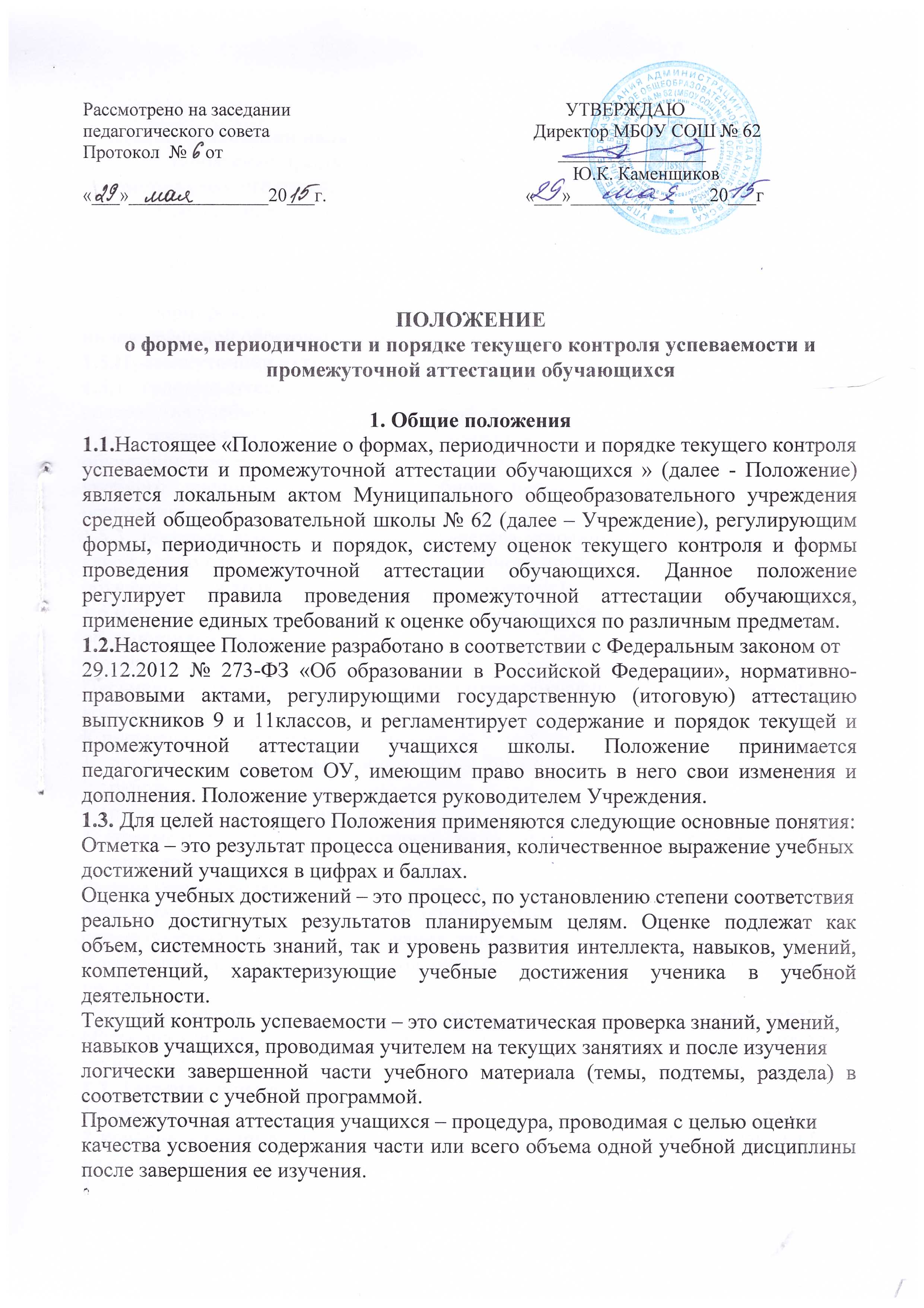 1.4.Целью аттестации являются:1.4.1. Установление фактического уровня теоретических знаний учащихся по предметам учебного плана, их практических умений и навыков;1.4.2. Соотнесение фактического уровня с требованиями федерального государственного образовательного стандарта;1.4.3. Контроль выполнения учебных программ и календарно - тематического графика изучения учебных предметов;1.4.4. Формирование мотивации, самооценки и помощь в выборе дальнейшейиндивидуальной образовательной траектории учащегося.1.5.Промежуточная аттестация в Учреждении подразделяется на:1.5.1.  годовую аттестацию – оценку качества усвоения обучающихся всего объёмасодержания учебного предмета за учебный год;1.5.2. четвертную и полугодовую аттестацию – оценка качества усвоения обучающимися содержания какой-либо части (частей) темы (тем) конкретного учебного предмета по итогам учебного периода (четверти, полугодия) на основании текущей аттестации;1.5.3. текущую аттестацию - оценку качества усвоения содержания компонентов какой - либо части (темы) конкретного учебного предмета в процессе его изучения обучающимися по результатам проверки (проверок).1.6.Формами контроля качества усвоения содержания учебных программ обучающихся являются:Формы письменной проверки:Письменная проверка – это письменный ответ обучающегося на один или систему вопросов (заданий). К письменным ответам относятся: домашние, проверочные, лабораторные, практические, контрольные, творческие работы; письменные отчёты о наблюдениях; письменные ответы на вопросы теста; сочинения, изложения, диктанты, рефераты и другое.Формы устной проверки:Устная проверка – это устный ответ обучающегося на один или систему вопросов в форме рассказа, беседы, собеседования, зачет и другое.Комбинированная проверка предполагает сочетание письменных и устных формпроверок.При проведении контроля качества освоения содержания учебных программ обучающихся могут использоваться информационно – коммуникационные технологии.1.7. Текущий контроль успеваемости осуществляется на двух уровнях:1 уровень – само и взаимоконтроль, осуществляемый на всех учебных занятиях;2 уровень – система контроля учителя, планируемая им до начала изучения темы на основе рабочей программы учебного предмета, курса, дисциплины (модуля).1.8. Порядок осуществления само- и взаимоконтроля.1.8.1. Само- и взаимоконтроль осуществляют учащиеся.1.8.2. Само- и взаимоконтроль проводится путем сравнения с образцом, в формевзаимных проверок, в виде консультацией с учителем.1.8.3. Само- и взаимоконтроль проводится во всех классах.1.8.4. Проверяющий назначается учителем или выбирается проверяемым учеником.1.8.5. Само- и взаимоконтроль проводится по всем предметам.1.8.6. Само - и взаимоконтроль проводится в соответствии с планами уроков,разработанными учителем.1.8. 7. Подготовка к само- и взаимоконтролю осуществляется в процессе учебных занятий.1.8.8. Материал для само- и взаимоконтроля обычно готовится учителем, но также можетвыбираться проверяющим учеником.1.8.9. Результаты само- и взаимоконтроля обсуждаются на том же или на следующем уроке.1.9  Порядок осуществления контроля учителем.1.9.1. Контроль учителя осуществляется в соответствии рабочей программой учебного предмета, курса, дисциплины (модуля).1.9.2. Контроль учителя проводится во всех классах по всем предметам.1.9.3. Подготовка к контролю учителем осуществляется в процессе учебных занятий.1.9.4. Материал для контроля учитель готовит до изучения темы (модуля).1.9.5. Проверка письменных работ осуществляется учителем в соответствии с Положением о проверке тетрадей.1.9.6. Результаты контроля учителя (в форме письменных работ) обсуждаются наследующем после завершения проверки уроке.1.10.В соответствии с Уставом Учреждения при промежуточной аттестации обучающихся применяется следующие формы оценивания: пятибалльная система оценивания в виде отметки.1.11. До момента проведения промежуточной аттестации учащемуся должна бытьпредоставлена возможность отработки неудовлетворительных результатов текущего контроля фиксацией данного факта в дневнике учащегося и в журнале1.12. Успешное прохождение учащимися промежуточной аттестации является основанием для перевода в следующий класс, продолжения обучения в классах и допуска учащихся 9-х и 11-х классов к государственной (итоговой) аттестации. Решения по данным вопросам принимаются педагогическим советом школы.1.13. Аттестация учащихся, обучавшихся на дому, проводится по текущим отметкам соответственно за четверть, полугодие или учебный год.1.14. Результаты, полученные в ходе текущего контроля успеваемости и промежуточной аттестации за отчетный период (учебный год, полугодие, четверть), являются документальной основой для составления ежегодного публичного доклада руководителя о результатах деятельности «Учреждения», отчёта о самообследовании и публикуется на его официальном сайте в установленном порядке с соблюдением положения Федерального закона от 27.07.2006 № 152-ФЗ «О персональных данных».2. Содержание, формы и порядок проведения текущего контроля успеваемости обучающихся.2.1.Текущий контроль успеваемости обучающихся проводится в течение учебного периода (четверти, полугодия) с целью систематического контроля уровня освоения обучающимися тем, разделов, глав учебных программ за оцениваемый период, прочности формируемых предметных знаний и умений, степени развития деятельностно-коммуникативных умений, ценностных ориентаций.2.2. Порядок, формы, периодичность, количество обязательных мероприятий при проведении текущего контроля успеваемости обучающихся определяются учителем, преподающим этот предмет, и отражаются в календарно-тематических планах, рабочих вариантах программ учителя. Руководители методических объединений, заместитель руководителя Учреждения по УВР контролируют ход текущего контроля успеваемости обучающихся, при необходимости оказывают методическую помощь учителю в его проведении.2.3. Текущий контроль успеваемости обучающихся 1-х классов в течение учебного года осуществляется качественно, без фиксации достижений обучающихся в классном журнале в виде отметок по пятибалльной системе. Допускается словесная объяснительная оценка.2.4. По курсу ОРКСЭ вводится безотметочное обучение. Объектом оценивания по данному курсу становится нравственная и культурологическая компетентность ученика, рассматриваемые как универсальная способность человека понимать значение  нравственных норм, правил морали, веры и религии в жизни человека, семьи, общества, воспитание потребности к духовному развитию, которая проводится в виде проведения систематизированных упражнений и тестовых заданий разных типов.2.5. При изучении элективных курсов применяется безотметочная система оценивания.2.6. Успеваемость всех обучающихся 2-11 классов Учреждения подлежит текущему контролю в виде отметок по пятибалльной системе.2.7. Оценка устного ответа обучающегося при текущем контроле успеваемостивыставляется в классный журнал в виде отметки по 5-балльной системе в ходе или в конце урока.2.8. Письменные, самостоятельные, контрольные и другие виды работ обучающихся оцениваются по 5-балльной системе. За сочинение и диктант с грамматическим заданием выставляются в классный журнал 2 отметки.2.9. В ходе текущего контроля успеваемости педагог не может оценить работу обучающегося отметкой «2» («неудовлетворительно») или «1» («плохо») при выполнении самостоятельной работы обучающего характера.2.10. Отметка за выполненную письменную работу заносится в классный журнал кследующему уроку, за исключением отметок за домашнее сочинение в 5-11-х классах по русскому языку и литературе (они заносятся в классный журнал через урок после проведения сочинения).2.11. Успеваемость обучающихся, занимающихся по индивидуальному учебному плану, подлежит текущему контролю по предметам, включенным в этот план.2.12. Обучающиеся, пропустившие по не зависящим от них обстоятельствам 75% учебного времени, не аттестуются по итогам четверти (полугодия). Вопрос об аттестации таких обучающихся решается в индивидуальном порядке.2.13 Текущий контроль обучающихся, временно находящихся в санаторных, медицинских организациях (Иных организациях, не имеющих лицензию на право осуществления образовательной деятельности) осуществляется в этих учебных заведениях и полученные результаты учитываются при выставлении  четвертных полугодовых отметок.2.14. С целью улучшения отметок за четверть / полугодие  в 5-9-х классах «Учреждения»  предусмотрено предварительное выставление отметок по каждому предмету учебного плана за 2 недели до начала каникул.2.15. Текущий контроль в рамках внеурочной деятельности определяется ее моделью, формой организации занятий, особенностями выбранного направления.Оценивание внеучебных достижений обучающихся в «Учреждении» осуществляется согласно Положения о внеурочной деятельности, в котором прописываются вопросы организации, проведения и посещения занятий, в т.ч оценивания результатов. 3. Содержание, формы и порядок проведения четвертной, полугодовой промежуточной аттестации.3.1. Четвертная (2-9 кл.), полугодовая (10-11кл.) промежуточная аттестация обучающихся ОУ проводится с целью определения качества освоения обучающимися содержания учебных программ (полнота, прочность, осознанность, системность) по завершении определенного временного промежутка (четверть, полугодие).3.2. Отметка обучающегося за четверть, полугодие выставляется на основе результатов текущего контроля успеваемости, с учетом результатов письменных контрольных работ.3.3. В первом классе в течении первого полугодия контрольные диагностические работы не проводятся.3.4. Отметка выставляется при наличии 3-х и более текущих отметок за соответствующий период. Полугодовые отметки выставляются при наличии 5-ти и более текущих отметок за соответствующий период.3.5. Четвертная отметка выставляется обучающимся 2-х-9-х классов как округлённое по законам математики до целого числа среднее арифметическое текущих отметок, полученных обучающимся в период учебной четверти по данному предмету.Полугодовая отметка выставляется обучающимся 10-х и 11-х классов как округлённое по законам математики до целого числа среднее арифметическое текущих отметок, полученных обучающимся в период учебного полугодия по данному предмету.3.6. При пропуске обучающимся по уважительной причине более 75% учебного времени, отводимого на изучение предмета, при отсутствии минимального количества отметок для аттестации за четверть, полугодие обучающийся не аттестуется. В классный журнал в соответствующей графе отметка не выставляется.3.7. Обучающийся по данному предмету, имеет право сдать пропущенный материал учителю в каникулярное время и пройти четвертную, полугодовую аттестацию. В первом классе в течение первого полугодия контрольные диагностические работы не проводятся.3.8. Классные руководители доводят до сведения родителей (законных представителей) сведения о результатах четвертной, полугодовой аттестации, путём выставления отметок в дневники обучающихся. В случае неудовлетворительных результатов аттестации – в письменной форме под роспись родителей (законных) представителей обучающихся с указанием даты ознакомления. Письменное сообщение хранится в личном деле обучающегося.4. Содержание, формы и порядок проведения годовой промежуточной аттестации.4.1. Освоение образовательной программы начального общего, основного общегообразования, в том числе отдельной части или всего объема учебного предмета,сопровождается промежуточной аттестацией учащихся.4.2. Решением педагогического совета ОУ устанавливаются форма, порядок проведения, периодичность и система оценок при промежуточной аттестации обучающихся за год не позднее 3-х месяцев до проведения годовой промежуточной аттестации. Данное решение утверждается приказом руководителя Учреждения и в 3-х дневный срок доводится до сведения всех участников образовательного процесса: учителей, обучающихся и их родителей (законных представителей).4.3. Годовая промежуточная аттестация обучающихся 1-х классов проводится на основе контрольных диагностических работ.4.4. Контрольные мероприятия не проводятся для учащихся 9-х, 11-х классов.4.5. Формами проведения годовой письменной аттестации в 2-8х,10-х классах являются:контрольная работа, диктант, изложение с разработкой плана его содержания, сочинение или изложение с творческим заданием, тест и др.4.6. К устным формам годовой аттестации относятся: проверка техники чтения, защита реферата, зачет, собеседование и другие.4.7. Требования ко времени проведения годовой аттестации:4.7.1.  Контрольные мероприятия проводятся в период с 1 по 30 мая текущего учебного года по расписанию, утвержденному директором школы. Расписание проведения контрольных мероприятий доводится до сведения педагогов, учащихся и их родителей (законных представителей) не позднее, чем за две недели до их начала.4.7.2.  В расписании предусматривается:- не более одного вида контроля в день для каждого ученика;- не менее 2-х дней для подготовки к следующему контролю;- проведение не менее одной консультации.4.7.3. Все формы аттестации проводятся во время учебных занятий: в рамках учебного расписания.4.7.4. Продолжительность контрольного мероприятия не должна превышать времени отведенного на 1 - 2 стандартных урока.4.7.5. В соответствии с периодом врабатываемости в учебный процесс и шкалойтрудности отдельных предметов, а также возрастными нормами физиологическогоразвития обучающихся, контрольное мероприятие проводится не ранее 2-го урока и не позднее 4-го.4.8. Требования к материалам для проведения годовой аттестации:4.8.1. Материалы для проведения годовой аттестации готовятся членами соответствующих МО, назначаемых руководителем МО, не работающими с обучающимися (группой, классом), у которых будут проводиться испытания.4.8.2. Содержание письменных работ, тем для сочинений (изложений) и устныхсобеседований должно соответствовать требованиям федерального государственного образовательного стандарта, учебной программы, годовому тематическому планированию учителя - предметника.4.8.3. Материалы проходят экспертизу качества и последующую корректировку.Количество вариантов работ в одном классе определяется разработчиком материалов самостоятельно. Общее количество вариантов для проведения аттестационного мероприятия должно соответствовать общему количеству классов, в которых проводится годовая аттестация. Материалы сдаются на хранение директору ОУ не позднее, чем за 2 недели до начала аттестации.4.8.4.  Изменения в содержании материалов для аттестации вносятся по приказудиректора ОУ при наличии решения МО, содержащего развернутое обоснованиеили указание причин внесения изменений. Контрольно-измерительные материалы для проведения всех форм годовой аттестации обучающихся разрабатываются учителем в соответствии с государственным стандартом общего образования и статусом Учреждения, согласовываются с методическим объединением учителейпо предмету, утверждаются приказом руководителя Учреждения.4.9. От годовой промежуточной аттестации на основании справок из медицинскихучреждений освобождаются дети-инвалиды, а также обучающиеся индивидуально (на дому) при условии, что они успевают по всем предметам.4.10. На основании решения педагогического совета Учреждения могут быть освобождены от годовой аттестации обучающиеся:4.10.1. имеющие отличные отметки за год по всем предметам, изучаемым в данномучебном году;4.10.2. победители и призеры муниципального, регионального, заключительного этапа всероссийской олимпиады школьников по данному предмету;4.10.3. по состоянию здоровья: заболевшие в период экзаменов, могут быть освобождены на основании справки из медицинского учреждения;4.10.4.  в связи с пребыванием в оздоровительных образовательных учрежденияхсанаторного типа для детей, нуждающихся в длительном лечении;4.10.5.  в связи с нахождением в лечебно-профилактических учреждениях более 4-хмесяцев;4.10.6. защитившие свои исследовательские, творческие или проектные работы на научно-практических конференциях разного уровня (включая школьный), освобождаются от контрольных мероприятий по данному предмету с выставлением отметки, полученной за работу при защите.4.11. Список обучающихся, освобожденных от годовой аттестации, утверждаетсяприказом руководителя Учреждения и размещается на информационном стенде иофициальном сайте ОУ.4.12. В соответствии с решением педагогического совета Учреждения отдельнымобучающимся письменные контрольные работы могут быть заменены на устные формы.4.13. Итоги годовой промежуточной аттестации обучающихся отражаются в классных журналах в разделах тех учебных предметов, по которым она проводилась.4.14. При проведении годовой промежуточной аттестации итоговая отметка по учебному предмету выставляется учителем на основе среднего арифметического между годовой отметкой и отметкой, полученной обучающимся по результатам промежуточной аттестации за год, в соответствии с правилами математического округления.4.15. При отсутствии решения педагогического совета и приказа по установлению формы, порядка проведения, периодичности и системы оценок при промежуточной аттестации обучающихся за год, годовые отметки выставляются на основе четвертных отметок.Годовая отметка по предметам выставляется обучающимся 2-х - 9-х классов какокруглённое по законам математики до целого числа среднее арифметическоечетвертных отметок, полученных обучающимся по данному предмету.Итоговая отметка по предметам выставляется обучающимся 10-х и 11-х классов как округлённое по законам математики до целого числа среднее арифметическоеполугодовых отметок, полученных обучающимся по данному предмету.4.16. Итоговые отметки по учебным предметам (с учетом результатов годовой промежуточной аттестации) за текущий учебный год должны быть выставлены до 25 мая в 9,11 классах, до 30 мая в 2-8х, 10 классах.4.17. Неудовлетворительные результаты промежуточной аттестации по одному илинескольким учебным предметам образовательной программы или непрохождениепромежуточной аттестации при отсутствии уважительных причин признаются академической задолженностью.4.18. Классные руководители доводят до сведения родителей (законных представителей) сведения о результатах годовой аттестации, путём выставления отметок в дневники обучающихся. В случае неудовлетворительных результатов аттестации – в письменной форме под роспись родителей (законных) представителей обучающихся с указанием даты ознакомления. Письменное сообщение хранится в личном деле обучающегося.4.19. Итоговые отметки по всем предметам учебного плана выставляются в личное дело обучающегося и являются в соответствии с решением педагогического совета Учреждения основанием для перевода обучающегося в следующий класс, для допуска к государственной итоговой аттестации.4.20. Письменные работы обучающихся по результатам годовой промежуточнойаттестации хранятся в делах Учреждения в течение следующего учебного года.4.21. Заявления обучающихся и их родителей, не согласных с результатами годовой промежуточной аттестации или итоговой отметкой по учебному предмету,рассматриваются в установленном порядке конфликтной комиссией Учреждения.4.22. Итоги годовой промежуточной аттестации обсуждаются на заседаниях методических объединений учителей и педагогического совета Учреждения.5. Порядок перевода обучающихся в следующий класс5.1. Обучающиеся, освоившие в полном объёме учебные программы образовательной программы соответствующего уровня переводятся в следующий класс.5.2. Обучающиеся по образовательным программам начального общего, основного общего и среднего общего образования, имеющие по итогам учебного года академическую задолженность по одному или нескольким учебным предметам, переводятся в следующий класс условно.5.3. Обучающиеся обязаны ликвидировать академическую задолженность в течение следующего учебного года.5.4.Образовательное учреждение, родители (законные представители)несовершеннолетнего обучающегося, обязаны создать условия обучающемуся дляликвидации этой задолженности и обеспечить контроль за своевременностью ееликвидации.5.5. Обучающиеся, имеющие академическую задолженность и переведенные в следующий класс условно, вправе пройти промежуточную аттестацию по соответствующему учебному предмету не более двух раз:1-ая аттестация – в период с 20 по 30 июня текущего года;2-ая аттестация – в период с 15 по 25 августа текущего года.5.6. Для проведения промежуточной аттестации второй раз в Учреждении создается комиссия.5.7. Не допускается взимание платы с обучающихся за прохождение промежуточнойаттестации.5.8. Обучающиеся по образовательным программам начального общего, основного общего и среднего общего образования, не ликвидировавшие в установленные сроки академической задолженности с момента ее образования, по усмотрению родителей (законных представителей) оставляются на повторное обучение, переводятся на обучение по адаптированным образовательным программам в соответствии с рекомендациями психолого-медико-педагогической комиссии либо на обучение по индивидуальному учебному плану.5.9. Перевод обучающегося в следующий класс осуществляется по решению педагогического совета.6. Права и обязанности участников процесса промежуточной аттестации.6.1. Участниками процесса аттестации считаются: обучающийся и учитель, преподающий предмет в классе, руководители Учреждения. Права обучающегося представляют его родители (законные представители).6.2. Учитель, осуществляющий текущий контроль успеваемости и промежуточнуюаттестацию обучающихся, имеет право:6.2.1. проводить процедуру аттестации и оценивать качество усвоения обучающимися содержания учебных программ, соответствие уровня подготовки школьников требованиям государственного образовательного стандарта;6.2.2. давать педагогические рекомендации обучающимся и их родителям (законным представителям) по методике освоения минимальных требований к уровню подготовки по предмету.6.3. Учитель в ходе аттестации не имеет права:6.3.1. использовать содержание предмета, не предусмотренное учебными программами при разработке материалов для всех форм текущего контроля успеваемости и промежуточной аттестации обучающихся за текущий учебный год;6.3.2. использовать методы и формы, не апробированные или не обоснованные в научном и практическом плане, без разрешения руководителя Учреждения;6.3.3. оказывать давление на обучающихся, проявлять к ним недоброжелательное,некорректное отношение.6.4. Классный руководитель обязан проинформировать родителей (законных представителей) через дневники обучающихся класса, родительские собрания, индивидуальные собеседования о результатах текущего контроля успеваемости ипромежуточной аттестации за год их ребенка. В случае неудовлетворительной аттестации обучающегося по итогам учебного года письменно уведомить его родителей (законных представителей) о решении педагогического совета Учреждения, а также о сроках и формах ликвидации задолженности. Уведомление с подписью родителей (законных представителей) передается руководителю Учреждения.6.5. Обучающийся имеет право проходить все формы промежуточной аттестации за текущий учебный год в порядке, установленном Учреждением.6.6. Обучающийся обязан выполнять требования, определенные настоящим Положением.6.7. Родители (законные представители) ребенка имеют право:6.7.1. знакомиться с формами и результатами текущего контроля успеваемости ипромежуточной аттестации обучающегося, нормативными документами, определяющими их порядок, критериями оценивания;6.7.2. обжаловать результаты промежуточной аттестации их ребенка в случае нарушения Учреждением процедуры аттестации.6.8. Родители (законные представители) обязаны:6.8.1. соблюдать требования всех нормативных документов, определяющих порядок проведения текущего контроля успеваемости и промежуточной аттестации обучающегося;6.8.2. вести контроль текущей успеваемости своего ребенка, результатов его промежуточной аттестации;6.8.3. оказать содействие своему ребенку по ликвидации академической задолженности по одному предмету в течение учебного года в случае перевода ребенка в следующий класс условно.6.9. Учреждение определяет нормативную базу проведения текущего контроля успеваемости и промежуточной аттестации обучающегося, их порядок, периодичность, формы, методы в рамках своей компетенции.6.10. Заявления обучающихся и их родителей, не согласных с результатами промежуточной аттестации или с итоговой отметкой по учебному предмету, рассматриваются в установленном порядке конфликтной комиссией образовательного учреждения. Для пересмотра результатов промежуточной аттестации, на основании письменного заявления родителей, приказом по школе создается комиссия из трех человек, которая в форме экзамена или собеседования в присутствии родителей учащегося определяет соответствие выставленной отметки по предмету фактическому уровню его знаний. Решение комиссии оформляется протоколом и является окончательным.7. Оформление документации общеобразовательного учреждения по итогампромежуточной аттестации учащихся7.1. Итоги промежуточной аттестации обучающихся отражаются в классных журналах в разделах тех предметов, по которым она проводилась. Итоговые отметки выставляются в сроки, определенные п.4.16 настоящего Положения.7.2. Родителям (законным представителям) обучающегося должно быть своевременно вручено письменное сообщение о неудовлетворительных отметках, полученных им в ходе промежуточной аттестации, и решение педагогического совета о повторном обучении в данном классе или условном переводе обучающегося в следующий класс после прохождения им повторной промежуточной аттестации. Копия этого сообщения с подписью родителей хранится в личном деле обучающегося.7.3. Письменные работы и протоколы устных ответов обучающихся в ходе промежуточной аттестации хранятся в делах общеобразовательного учреждения в течение одного года.8. Обязанности администрации общеобразовательного учреждения в периодподготовки, проведения и после завершения промежуточной аттестацииобучающихся.8.1. В период подготовки к промежуточной аттестации обучающихся администрация Учреждения:8.1.1. организует обсуждение на заседании педагогического совета вопросов о порядке и формах проведения промежуточной аттестации обучающихся, системе отметок по ее результатам;8.1.2. доводит до сведения всех участников образовательного процесса сроки и перечень предметов, по которым организуется промежуточная аттестация обучающихся, а также формы ее проведения;8.1.3. формирует состав аттестационных комиссий по учебным предметам;8.1.4. утверждает аттестационные материалы;8.1.5. организует необходимую консультативную помощь обучающимся при ихподготовке к промежуточной аттестации.8.2. После завершения промежуточной аттестации администрация школы организует обсуждение ее итогов на заседаниях методических объединений и педагогического совета.